Croquis de la répartition et des dynamiques de la population française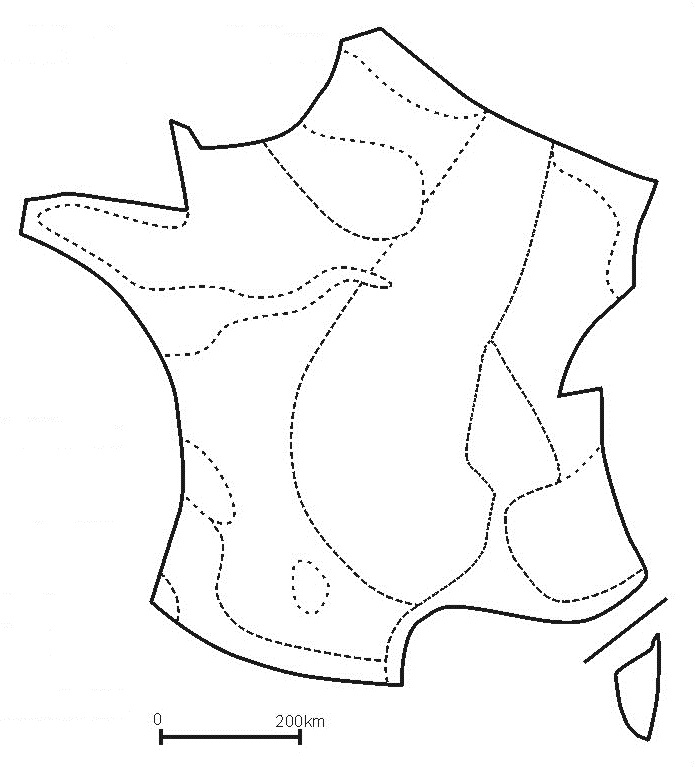 